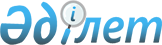 О внесении изменений в решение Сарысуского районного маслихата от 20 декабря 2011 года № 58-3 "О районном бюджете на 2012-2014 годы"
					
			Утративший силу
			
			
		
					Решение маслихата Сарысуского района Жамбылской области от 12 марта 2012 года № 2-2. Зарегистрировано Управлением юстиции Сарысуского района 20 марта 2012 года за № 6-9-130. Утратило силу в связи с истечением срока применения - (письмо Департамента юстиции Жамбылской области от 11 марта 2013 года № 2-2-17/388)      Сноска. Утратило силу в связи с истечением срока применения - (письмо Департамента юстиции Жамбылской области от 11.03.2013 № 2-2-17/388).

      Примечание РЦПИ:

      В тексте сохранена авторская орфография и пунктуация.

      В соответствии со статьями 106, 109 Бюджетного кодекса Республики Казахстан от 4 декабря 2008 года, статьей 6 Закона Республики Казахстан «О местном государственном управлении и самоуправлении в Республике Казахстан» от 23 января 2001 года и решением Жамбылского областного маслихата от 23 февраля 2012 года № 2-2 «О внесении изменений в решение Жамбылского областного маслихата «Об областном бюджете на 2012-2014 годы» от 7 декабря 2011 года № 41-3» (зарегистрировано в Реестре государственной регистрации нормативных правовых актов за № 1805) районный маслихат РЕШИЛ:



      1. Внести в решение Сарысуского районного маслихата от 20 декабря 2011 года № 58-3 «О районном бюджете на 2012-2014 годы» (зарегистрировано в Реестре государственной регистрации нормативных правовых актов за № 6-9-128, опубликовано в районной газете «Сарысу» от 8 января 2012 года № 3-4), следующие изменения:



      в 1 пункте:



      в подпункте 1) цифры «4 949 755» заменить цифрами «4 923 301»;

      цифры «4 623 460» заменить цифрами «4 597 006»;



      в подпункте 2) цифры «4 949 755» заменить цифрами «4 925 070»;



      в подпункте 3) цифры «85 693» заменить цифрами «84 090»;

      цифры «712» заменить цифрами «2 315»;



      в подпункте 5) цифры «-85 693» заменить цифрами «-85 859»;



      в подпункте 6) цифры «85 693» заменить цифрами «85 859»;

      цифры «712» заменить цифрами «2 315»;

      цифру «0» заменить цифрами «1769».



      Приложения 1, 4, 5 указанного решения изложить в новой редакции согласно приложениям 1, 2, 3 данного решения.



      2. Настоящее решение вступает в силу со дня государственной регистрации в органах юстиции и вводится в действие с 1 января 2012 года.

      

      Председатель сесии                         Секретарь районного

      районного маслихата                        маслихата

      Т. Блалиев                                 Б. Дондаулы

Приложение № 1

к решению маслихата Сарысуского района

№ 2-2 от 12 марта 2012 годаПриложение № 1

к решению маслихата Сарысуского района

№ 58-3 от 20 декабря 2011 года Бюджет района на 2012 год

Приложение № 2

к решению маслихата Сарысуского района

№ 2-2 от 12 марта 2012 годаПриложение № 4 к решению маслихата

Сарысуского района № 58-3

от 20 декабря 2011 года Перечень бюджетных программ развития на 2011-2013 годы

Приложение № 3

к решению маслихата Сарысуского района

№ 2-2 от 12 марта 2012 годаПриложение № 5 к решению маслихата

Сарысуского района № 58-3

от 20 декабря 2011 года Перечень выделенных денежных средств из районного бюджета по программе сельских округов на 2012-2014 годыпродолжение таблицы:
					© 2012. РГП на ПХВ «Институт законодательства и правовой информации Республики Казахстан» Министерства юстиции Республики Казахстан
				Категория         НаименованиеКатегория         НаименованиеКатегория         НаименованиеКатегория         Наименование2012 год, сумма тыс тенгеКлассКлассКласс2012 год, сумма тыс тенгеПодклассПодкласс2012 год, сумма тыс тенге123451. ДОХОДЫ49233011Налоговые поступления31474501Подоходный налог1184432Индивидуальный подоходный налог11844303Социальный налог1053501Социальный налог10535004Hалоги на собственность665841Hалоги на имущество285003Земельный налог127704Hалог на транспортные средства244005Единый земельный налог91405Внутренние налоги на товары, работы и услуги198622Акцизы110823Поступления за использование природных и других ресурсов55504Сборы за ведение предпринимательской и профессиональной деятельности30725Налог на игорный бизнес15808Обязательные платежи, взимаемые за совершение юридически значимых действий и (или) выдачу документов уполномоченными на то государственными органами или должностными лицами45061Государственная пошлина45062Неналоговые поступления301301Доходы от государственной собственности15005Доходы от аренды имущества, находящегося в государственной собственности150006Прочие неналоговые поступления15131Прочие неналоговые поступления15133Поступления от продажи основного капитала853703Продажа земли и нематериальных активов85371Продажа земли85352Продажа нематериальных активов24Поступления трансфертов459700602Трансферты из вышестоящих органов государственного управления45970062Трансферты из областного бюджета4597006Функциональная группаФункциональная группаФункциональная группаФункциональная группа2012 год, сумма тыс тенгеАдминистратор бюджетных программАдминистратор бюджетных программАдминистратор бюджетных программ2012 год, сумма тыс тенгеПрограммаПрограмма2012 год, сумма тыс тенге12345ІІ.ЗАТРАТЫ492507001Государственные услуги общего характера233492112Аппарат маслихата района (города областного значения)14727001Услуги по обеспечению деятельности маслихата района (города областного значения)14477003Капитальные расходы государственного органа250122Аппарат акима района (города областного значения)74677001Услуги по обеспечению деятельности акима района (города областного значения)61404003Капитальные расходы государственного органа13273123Аппарат акима района в городе, города районного значения, поселка, аула (села), аульного (сельского) округа114442001Услуги по обеспечению деятельности акима района в городе, города районного значения, поселка, аула (села), аульного (сельского) округа111942022Капитальные расходы государственного органа2500452Отдел финансов района (города областного значения)16385001Услуги по реализации государственной политики в области исполнения бюджета района (города областного значения) и управления коммунальной собственностью района (города областного значения)12570003Проведение оценки имущества в целях налогообложения1465010Приватизация, управление коммунальным имуществом, постприватизационная деятельность и регулирование споров, связанных с этим1000011Учет, хранение, оценка и реализация имущества, поступившего в коммунальную собственность1100018Капитальные расходы государственного органа250453Отдел экономики и бюджетного планирования района (города областного значения)13261001Услуги по реализации государственной политики в области формирования и развития экономической политики, системы государственного планирования и управления района (города областного значения)12911004Капитальные расходы государственного органа35002Оборона2736122Аппарат акима района (города областного значения)1436005Мероприятия в рамках исполнения всеобщей воинской обязанности1436122Аппарат акима района (города областного значения)1300006Предупреждение и ликвидация чрезвычайных ситуаций масштаба района (города областного значения)1000007Мероприятия по профилактике и тушению степных пожаров районного (городского) масштаба, а также пожаров в населенных пунктах, в которых не созданы органы государственной противопожарной службы30004Образование2714839471Отдел образования, физической культуры и спорта района (города областного значения)232172003Обеспечение дошкольного воспитания и обучения230924025Увеличение размера доплаты за квалификационную категорию учителям школ и воспитателям дошкольных организаций образования за счет трансфертов из республиканского бюджета1248123Аппарат акима района в городе, города районного значения, поселка, аула (села), аульного (сельского) округа1076005Организация бесплатного подвоза учащихся до школы и обратно в аульной (сельской) местности1076471Отдел образования, физической культуры и спорта района (города областного значения)2247523004Общеобразовательное обучение2007783005Дополнительное образование для детей и юношества202371063Повышение оплаты труда учителям, прошедшим повышение квалификации по учебным программам АОО «Назарбаев интеллектуальные школы» за счет трансфертов из республиканского бюджета2649064Увеличение размера доплаты за квалификационную категорию учителям школ за счет трансфертов из республиканского бюджета34720471Отдел образования, физической культуры и спорта района (города областного значения)48 805007Организация профессионального обучения48 805466Отдел архитектуры, градостроительства и строительства района (города областного значения)127855037Строительство и реконструкция объектов образования127855471Отдел образования, физической культуры и спорта района (города областного значения)57408009Приобретение и доставка учебников, учебно-методических комплексов для государственных учреждений образования района (города областного значения)21624010Проведение школьных олимпиад, внешкольных мероприятий и конкурсов районного (городского) масштаба600020Ежемесячные выплаты денежных средств опекунам (попечителям) на содержание ребенка-сироты (детей-сирот), и ребенка (детей), оставшегося без попечения родителей за счет трансфертов из республиканского бюджета21422023Обеспечение оборудованием, программным обеспечением детей-инвалидов, обучающихся на дому за счет трансфертов из республиканского бюджета1376206Социальная помощь и социальное обеспечение288376123Аппарат акима района в городе, города районного значения, поселка, аула (села), аульного (сельского) округа0451Отдел занятости и социальных программ района (города областного значения)267939002Программа занятости47255004Оказание социальной помощи на приобретение топлива специалистам здравоохранения, образования, социального обеспечения, культуры и спорта в сельской местности в соответствии с законодательством Республики Казахстан1958005Государственная адресная социальная помощь10613006Оказание жилищной помощи68700007Социальная помощь отдельным категориям нуждающихся граждан по решениям местных представительных органов6215010Материальное обеспечение детей-инвалидов, воспитывающихся и обучающихся на дому4660014Оказание социальной помощи нуждающимся гражданам на дому13 908016Государственные пособия на детей до 18 лет93973017Обеспечение нуждающихся инвалидов обязательными гигиеническими средствами и предоставление услуг специалистами жестового языка, индивидуальными помощниками в соответствии с индивидуальной программой реабилитации инвалида7167023Обеспечение деятельности центров занятости населения13490471Отдел образования, физической культуры и спорта района (города областного значения)1000012Социальная поддержка обучающихся и воспитанников организаций образования очной формы обучения в виде льготного проезда на общественном транспорте (кроме такси) по решению местных представительных органов1000451Отдел занятости и социальных программ района (города областного значения)19 437001Услуги по реализации государственной политики на местном уровне в области обеспечения занятости и реализации социальных программ для населения18 187011Оплата услуг по зачислению, выплате и доставке пособий и других социальных выплат1000021Капитальные расходы государственного органа25007Жилищно-коммунальное хозяйство1127886458Отдел жилищно-коммунального хозяйства, пассажирского транспорта и автомобильных дорог района (города областного значения)105157003Организация сохранения государственного жилищного фонда105157479Отдел жилищной инспекции района (города областного значения)5315001Услуги по реализации государственной политики на местном уровне в области жилищного фонда5065005Капитальные расходы государственного органа250458Отдел жилищно-коммунального хозяйства, пассажирского транспорта и автомобильных дорог района (города областного значения)72683011Обеспечение бесперебойного теплоснабжения малых городов67683012Функционирование системы водоснабжения и водоотведения5000466Отдел архитектуры, градостроительства и строительства района (города областного значения)898666005Развитие коммунального хозяйства37398006Развитие системы водоснабжения и водоотведения861268123Аппарат акима района в городе, города районного значения, поселка, аула (села), аульного (сельского) округа15900008Освещение улиц населенных пунктов14500010Содержание мест захоронений и погребение безродных1400458Отдел жилищно-коммунального хозяйства, пассажирского транспорта и автомобильных дорог района (города областного значения)30165015Освещение улиц населенных пунктов4465016Обеспечение санитарии населенных пунктов13700018Благоустройство и озеленение населенных пунктов1200008Культура, спорт, туризм и информационное пространство195978455Отдел культуры и развития языков района (города областного значения)102879003Поддержка культурно-досуговой работы102879471Отдел образования, физической культуры и спорта района (города областного значения)2000014Проведение спортивных соревнований на районном (города областного значения) уровне1000015Подготовка и участие членов сборных команд района (города областного значения) по различным видам спорта на областных спортивных соревнованиях1000455Отдел культуры и развития языков района (города областного значения)54292006Функционирование районных (городских) библиотек54 292456Отдел внутренней политики района (города областного значения)14237002Услуги по проведению государственной информационной политики через газеты и журналы14237455Отдел культуры и развития языков района (города областного значения)6542001Услуги по реализации государственной политики на местном уровне в области развития языков и культуры6292010Капитальные расходы государственного органа250456Отдел внутренней политики района (города областного значения)16028001Услуги по реализации государственной политики на местном уровне в области информации, укрепления государственности и формирования социального оптимизма граждан8601003Реализация мероприятий в сфере молодежной политики7177006Капитальные расходы государственного органа25010Сельское, водное, лесное, рыбное хозяйство, особо охраняемые природные территории, охрана окружающей среды и животного мира, земельные отношения129464454Отдел предпринимательства и сельского хозяйства района (города областного значения)6 882099Реализация мер по оказанию социальной поддержки специалистов6 882473Отдел ветеринарии района (города областного значения)17022001Услуги по реализации государственной политики на местном уровне в сфере ветеринарии6899003Капитальные расходы государственного органа250007Организация отлова и уничтожения бродячих собак и кошек1000008Возмещение владельцам стоимости изымаемых и уничтожаемых больных животных, продуктов и сырья животного происхождения8873463Отдел земельных отношений района (города областного значения)10834001Услуги по реализации государственной политики в области регулирования земельных отношений на территории района (города областного значения)6884004Организация работ по зонированию земель3000006Землеустройство, проводимое при установлении границ городов районного значения, районов в городе, поселков аулов (сел), аульных (сельских) округов700007Капитальные расходы государственного органа250473Отдел ветеринарии района (города областного значения)94726011Проведение противоэпизоотических мероприятий9472611Промышленность, архитектурная, градостроительная и строительная деятельность19815466Отдел архитектуры, градостроительства и строительства района (города областного значения)19815001Услуги по реализации государственной политики в области строительства, улучшения архитектурного облика городов, районов и населенных пунктов области и обеспечению рационального и эффективного градостроительного освоения территории района (города областного значения)14765013Разработка схем градостроительного развития территории района, генеральных планов городов районного (областного) значения, поселков и иных сельских населенных пунктов4800015Капитальные расходы государственного органа25012Транспорт и коммуникации152121458Отдел жилищно-коммунального хозяйства, пассажирского транспорта и автомобильных дорог района (города областного значения)152121023Обеспечение функционирования автомобильных дорог15212113Прочие59871123Аппарат акима района в городе, города районного значения, поселка, аула (села), аульного (сельского) округа2422040Реализация мероприятий для решения вопросов обустройства аульных (сельских) округов в реализацию мер по содействию экономическому развитию регионов в рамках Программы «Развитие регионов» за счет целевых трансфертов из республиканского бюджета2422452Отдел финансов района (города областного значения)6525012Резерв местного исполнительного органа района (города областного значения)6525454Отдел предпринимательства и сельского хозяйства района (города областного значения)14479001Услуги по реализации государственной политики на местном уровне в области развития предпринимательства, промышленности и сельского хозяйства12629007Капитальные расходы государственного органа1850458Отдел жилищно-коммунального хозяйства, пассажирского транспорта и автомобильных дорог района (города областного значения)22873001Услуги по реализации государственной политики на местном уровне в области жилищно-коммунального хозяйства, пассажирского транспорта и автомобильных дорог7123013Капитальные расходы государственного органа15750040Реализация мероприятий для решения вопросов обустройства аульных (сельских) округов в реализацию мер по содействию экономическому развитию регионов в рамках Программы «Развитие регионов» за счет целевых трансфертов из республиканского бюджета0471Отдел образования, физической культуры и спорта района (города областного значения)13572001Услуги по обеспечению деятельности отдела образования, физической культуры и спорта13322018Капитальные расходы государственного органа25014Обслуживание долга4452Отдел финансов района (города областного значения)4013Обслуживание долга местных исполнительных органов по выплате вознаграждений и иных платежей по займам из областного бюджета415Трансферты488452Отдел финансов района (города областного значения)488006Возврат неиспользованных (недоиспользованных) целевых трансфертов4883. ЧИСТОЕ БЮДЖЕТНОЕ КРЕДИТОВАНИЕ84090Бюджетные кредиты8640510Сельское, водное, лесное, рыбное хозяйство, особо охраняемые природные территории, охрана окружающей среды и животного мира, земельные отношения36405454Отдел предпринимательства и сельского хозяйства района (города областного значения)36405009Бюджетные кредиты для реализации мер социальной поддержки специалистов социальной сферы сельских населенных пунктов3640513Прочие50000458Отдел жилищно-коммунального хозяйства, пассажирского транспорта и автомобильных дорог района (города областного значения)50000039Проведение ремонта общего имущества объектов кондоминиум500005Погашение бюджетных кредитов23151Погашение бюджетных кредитов, выданных из государственного бюджета231513Погашение бюджетных кредитов, выданных из местного бюджета физическим лицам23154. САЛЬДО ПО ОПЕРАЦИЯМ С ФИНАНСОВЫМИ АКТИВАМИ0Приобретение финансовых активов0Поступления от продажи финансовых активов государства05.ДЕФИЦИТ (ПРОФИЦИТ) БЮДЖЕТА-858596. ФИНАНСИРОВАНИЕ ДЕФИЦИТА (ИСПОЛЬЗОВАНИЕ ПРОФИЦИТА) БЮДЖЕТА858597Поступления займов864052Внешние государственные займы8640503Займы, получаемые местным исполнительным органом района (города областного значения)8640516Погашение займов2315452Отдел финансов района (города областного значения)2315008Погашение долга местного исполнительного органа перед вышестоящим бюджетом23158Используемые остатки бюджетных средств17692Остатки бюджетных средств на конец отчетного периода176901Остатки бюджетных средств на конец отчетного периода1769Функциональная группаФункциональная группаФункциональная группаФункциональная группаАдминистратор бюджетных программАдминистратор бюджетных программАдминистратор бюджетных программПрограммаПрограммаНаименование123404Образование466Отдел архитектуры, градостроительства и строительства района (города областного значения)037Строительство и реконструкция объектов образования07Жилищно-коммунальное хозяйство466Отдел архитектуры, градостроительства и строительства района (города областного значения)005Развитие коммунального хозяйства006Развитие системы водоснабжения и водоотведенияНаименования аппаратов акима района в городе, города районного значения, поселка, аула (села), аульного (сельского) округаНаименование программНаименование программНаименование программНаименование программНаименование программНаименование программНаименование программНаименование программНаименование программНаименования аппаратов акима района в городе, города районного значения, поселка, аула (села), аульного (сельского) округа001 "Услуги по обеспечению деятельности акима района в городе, города районного значения, поселка, аула (села), аульного (сельского) округа"001 "Услуги по обеспечению деятельности акима района в городе, города районного значения, поселка, аула (села), аульного (сельского) округа"001 "Услуги по обеспечению деятельности акима района в городе, города районного значения, поселка, аула (села), аульного (сельского) округа"022 "Капитальные расходы государственныхорганов"022 "Капитальные расходы государственныхорганов"022 "Капитальные расходы государственныхорганов"008 "Освещение улиц населенных пунктов"008 "Освещение улиц населенных пунктов"008 "Освещение улиц населенных пунктов"Наименования аппаратов акима района в городе, города районного значения, поселка, аула (села), аульного (сельского) округа2012 год2013 год2014 год2012 год2013 год2014 год2012 год2013 год2014 годАппарат акима города Жанатас32864277972828525010010099501300011000Аппарат акима Байкадамского сельского округа138081325913313250100100150020001500Аппарат акима Жайылминского сельского округа975292769303250100100500700600Аппарат акима Жанарыкского сельского округа80378282830425010010050012001000Аппарат акима Жанаталапского сельского округа731074307451250100100300500500Аппарат акима Игиликского сельского округа927592539275250100100500600500Аппарат акима Тогызкентского сельского округа961190579080250100100350600500Аппарат акима Камкалинского сельского округа749474997504250100100350500500Аппарат акима Туркестанского сельского округа700470447085250100100350500500Аппарат акима Досболского сельского округа678770337053250100100200400400Всего:111942105930106653250010001000145002000017000Наименования аппаратов акима района в городе, города районного значения, поселка, аула (села), аульного (сельского) округаНаименование программНаименование программНаименование программНаименование программНаименование программНаименование программНаименование программНаименование программНаименование программНаименования аппаратов акима района в городе, города районного значения, поселка, аула (села), аульного (сельского) округа010 "Содержание мест захоронений и погребение безродных"010 "Содержание мест захоронений и погребение безродных"010 "Содержание мест захоронений и погребение безродных"005 "Организация бесплатного подвоза учащихся до школы и обратно в аульной (сельской) местности"005 "Организация бесплатного подвоза учащихся до школы и обратно в аульной (сельской) местности"005 "Организация бесплатного подвоза учащихся до школы и обратно в аульной (сельской) местности"040 "Реализация мероприятий для решения вопросов обустройства аульных (сельских) округов в реализацию мер по содействию экономическому развитию регионов в рамках Программы «Развитие регионов» за счет целевых трансфертов из республиканского бюджета"040 "Реализация мероприятий для решения вопросов обустройства аульных (сельских) округов в реализацию мер по содействию экономическому развитию регионов в рамках Программы «Развитие регионов» за счет целевых трансфертов из республиканского бюджета"040 "Реализация мероприятий для решения вопросов обустройства аульных (сельских) округов в реализацию мер по содействию экономическому развитию регионов в рамках Программы «Развитие регионов» за счет целевых трансфертов из республиканского бюджета"Наименования аппаратов акима района в городе, города районного значения, поселка, аула (села), аульного (сельского) округа2012 год2013 год2014

год2012 год2013 год2014 год2012 год2013 год2014 годАппарат акима города Жанатас120012501000Аппарат акима Байкадамского сельского округа2002505001640Аппарат акима Жайылминского сельского округаАппарат акима Жанарыкского сельского округаАппарат акима Жанаталапского сельского округа292Аппарат акима Игиликского сельского округаАппарат акима Тогызкентского сельского округа538538538490Аппарат акима Камкалинского сельского округаАппарат акима Туркестанского сельского округа538538538Аппарат акима Досболского сельского округаВсего:140015001500107610761076242200